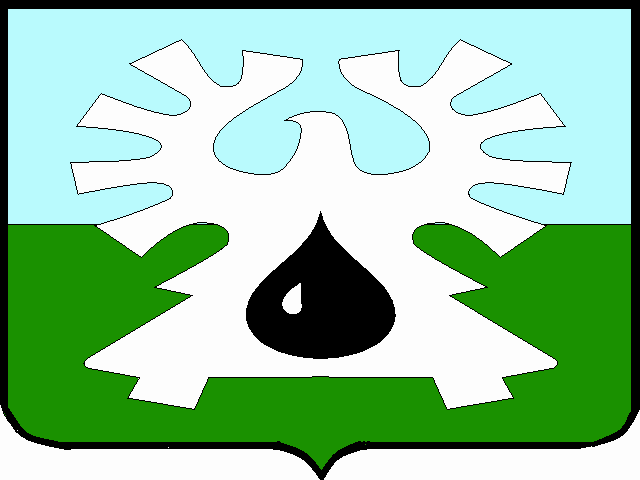 МУНИЦИПАЛЬНОЕ ОБРАЗОВАНИЕ ГОРОД УРАЙХАНТЫ-МАНСИЙСКИЙ АВТОНОМНЫЙ ОКРУГ-ЮГРА      ДУМА ГОРОДА УРАЙ     РЕШЕНИЕот   __________                                                                                           № _____О порядке принятия решения об установлении тарифов на услуги муниципальных предприятий и учреждений города Урай,выполнение работНа основании пункта 6 части 10 статьи 35 Федерального закона от 06.10.2003 №131-ФЗ «Об общих принципах организации местного самоуправления в Российской Федерации», части 6 пункта 1 статьи 19 устава города Урай, Дума города Урай решила:1. Определить порядок принятия решения об установлении тарифов на услуги муниципальных предприятий и учреждений города Урай, выполнение работ согласно приложению.2. Признать утратившими силу следующие решения Думы города Урай:1) от 22.02.2007 №11 «Об определении порядка установления тарифов на услуги муниципальных предприятий и учреждений на территории города Урай»;2) от 26.05.2011 №28 «О внесении изменений в порядок установления тарифов на услуги муниципальных предприятий и учреждений города Урай»;3) от 24.12.2015 №151 «О внесении изменений в решение Думы города Урай «Об определении порядка установления тарифов на услуги муниципальных предприятий и учреждений на территории города Урай».3. Опубликовать настоящее  решение  в  газете «Знамя». Председатель Думы города Урай                      Глава города Урай_____________ Г.П.Александрова                      _____________  А.В.Иванов«____» _______________2016Приложениек решению Думы города Урайот ___________ №__________Порядок принятия решения об установлении тарифов на услуги муниципальных предприятий и учреждений города Урай, выполнение работ      1. Настоящий Порядок принятия решения об установлении тарифов на услуги муниципальных предприятий и учреждений города Урай, выполнение работ (далее - Порядок) разработан на основании статьи 17, пункта 6 части 10 статьи 35 Федерального закона от 06.10.2003 №131-ФЗ «Об общих принципах организации местного самоуправления в Российской Федерации», в целях урегулирования правоотношений, связанных с принятием решений об установлении тарифов на услуги муниципальных предприятий и учреждений города Урай, выполнение работ, если иной порядок установления тарифа не определен законодательством Российской Федерации.2. Для целей настоящего Порядка применяются термины в следующих значениях:1) тариф - стоимость единицы услуги (работы), выраженная в валюте Российской Федерации;2) субъект ценообразования - муниципальные предприятия и  учреждения, тарифы на оказываемые услуги, выполняемые работы которых подлежат установлению органом местного самоуправления.3. Решение об установлении тарифов на услуги муниципальных предприятий и учреждений города Урай, выполнение работ принимается администрацией города Урай (далее «решение об установлении тарифов» и «администрация города» соответственно) в форме постановления. 4. Решение об установлении тарифов принимается на основании обращения субъекта ценообразования, направляемого в администрацию города, по форме согласно приложению (далее - обращение). Обращение подлежит согласованию с органом, осуществляющим от имени администрации города часть функций и полномочий учредителя соответствующего субъекта ценообразования, на предмет отсутствия финансового обеспечения услуги (работы) в муниципальном задании.Обязательными приложениями к обращению является расчет тарифа, включающий в себя его экономическое обоснование, также документы, подтверждающие сведения, указанные в данном расчете.5. Методика расчета тарифа, требования к его экономическому обоснованию, перечень документов, указанных в пункте 4 настоящего Порядка,  а также орган, уполномоченный на рассмотрение обращений  (далее «уполномоченный орган») и его функции, определяются администрацией города.Срок действия тарифа не может быть менее двенадцати месяцев.6. Субъект ценообразования осуществляет расчет тарифа и подготовку его  экономического обоснования самостоятельно. 7. Решение об установлении тарифа принимается администрацией города при наличии положительного заключения уполномоченного органа.8.  Срок рассмотрения уполномоченного органом обращения и подготовки соответствующего заключения по нему не должен превышать двадцати рабочих дней со дня поступления обращения в администрацию города.9. В случае, если уполномоченным органом выявлены в обращении  факты, указанные в настоящем пункте, субъект ценообразования в трехдневный срок уведомляется о невозможности принятия решения об установлении тарифа. К данным фактам относятся:1)  несоответствие вида услуги (работы) видам деятельности, установленным уставом субъекта ценообразования;2) не предоставление документов, подтверждающих сведения, указанные в расчете тарифа, а также предоставление их не в полном объеме3) несоблюдение установленной методики расчета тарифов и требований к его экономическому обоснованию.10. Решение об изменении ранее установленных тарифов до истечения срока, указанного  в пункте 5 настоящего Порядка, принимается при наличии следующих оснований:1) изменение нормативных правовых актов, влияющих на обоснованность тарифа;2) изменение экономических и (или) технологических условий, влияющих на экономическую эффективность и обоснованность тарифа.Приложение к Порядку принятия решения об установлении тарифов на услуги муниципальных предприятий и учреждений города Урай, выполнение работГлаве города Урай__________________________Обращение об установлении тарифаМуниципальное учреждение (предприятие)  ______________________________________________________________________________________________                   (полное наименование субъекта ценообразования)__________________________________________________________________(почтовый адрес, телефон, электронная почта)в лице ____________________________________________________________(должность, ФИО руководителя)Просит принять решение об установлении тарифа на услугу (работу)_______ __________________________________________________________________(наименование услуг, работ)Контактное лицо ___________________________________________________                      		 (должность, ФИО, телефон, электронный адрес)Приложение:Расчет тарифа  _______ листов.Подтверждающие документы1.___________________ листов;2.___________________ листов;3. и т.д.________________________       			________________________дата 								подпись, Ф.И.О.СОГЛАСОВАНО:Руководитель органа администрации города Урай, осуществляющего на основании муниципальных правовых актов от имени администрации города Урай часть функций и полномочий учредителя: __________________________________________________________________подпись, Ф.И.О.____________________               дата